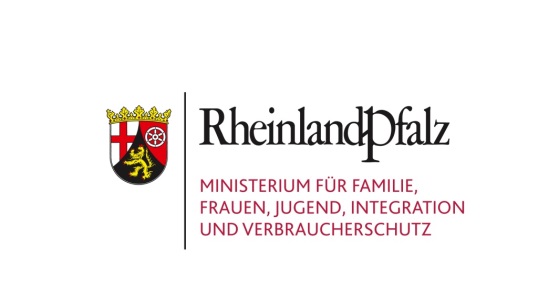 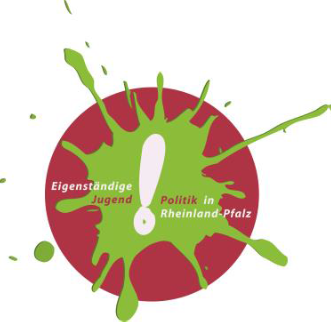 Verwendungsnachweisüber eine vom Land Rheinland-Pfalz gewährte Zuwendung für ein Projekt im Bereich der JugendsozialarbeitHinweis:
Der Verwendungsnachweis besteht aus einem Sachbericht und einem zahlenmäßigen Nachweis. Der Sachbericht muss selbsterklärend sein und eindeutig auf das Konzept Bezug nehmen. Zum Nachweis der Kosten und Einnahmen kann auch eine eigene Aufstellung (nachvollziehbar in tabellarischer Form) eingereicht werden.SachberichtProjektname:	Förderjahr:			Ort, Datum	UnterschriftZahlenmäßiger Nachweis über dievom Land Rheinland-Pfalz gewährte Zuwendungfür ein Projekt im Bereich der JugendsozialarbeitProjektname:	Förderjahr:		Hiermit wird bestätigt, dass die Ausgaben notwendig waren, wirtschaftlich und sparsam verfahren worden ist und die Angaben im Verwendungsnachweis mit den Büchern und Belegen übereinstimmen. Ferner wird erklärt, dass die Allgemeinen und Besonderen Nebenbestimmungen des Zuwendungsbescheids beachtet wurden.	Ort, Datum	UnterschriftAngaben zum Projekt / AnsprechpersonAngaben zum Projekt / AnsprechpersonName:Anschrift:Telefon:Fax:E-Mail:Homepage:Kurze Projektbeschreibung mit Zielsetzung, ProjektpersonalZielgruppe(n) und Anzahl der TeilnehmendenLernerfahrungen der Teilnehmenden Zielerreichung, Ergebnisse, Gewinn für die Teilnehmenden Beschreibung der EinzelfallhilfeHindernisse im Umsetzungsprozess  Öffentlichkeitswirksame Darstellung der Landesförderung(Hinweis: Bei der Öffentlichkeits- und Pressearbeit ist stets auf die Förderung durch das Ministerium für Familie, Frauen, Integration, Kinder und Jugend und Verbraucherschutz Rheinland-Pfalz hinzuweisen. Ferner ist das Logo zur „Eigenständigen Jugendpolitik“ Rheinland-Pfalz zu verwenden.) Sonstige Bemerkungen  EinnahmenBetrag in EuroZuwendung des Landes (MFFJIV)Sonstige Landesmittel: EigenanteilDrittmittel: Sonstiges: SummeAusgabenBetrag in EuroSumme